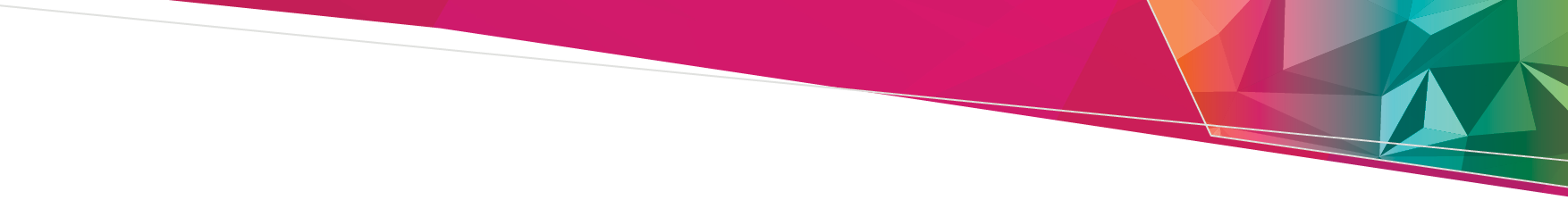 This document contains a list of food safety auditors who are currently certified under Section 19P of the Food Act 1984 by the Department of Health, 30 December 2022. If you have any queries about an auditors’ approval, please email <foodsafety@health.vic.gov.au>. Approved auditorsApproved food safety auditors30 December 2022OFFICIALNameLocationPhonePhoneEmailEmailApproval numberApproval numberApproval periodApproval periodScopesScopesAmbrose, AndreALTONA MEADOWS VIC30280438 126 0530438 126 053Andre Ambrose<Andre.Ambrose@saiglobal.com>Andre Ambrose<Andre.Ambrose@saiglobal.com>200130320013035/07/2021-31/03/20245/07/2021-31/03/2024Audit a heat treatment process.Audit a heat treatment process.Anderson, BrianCURRUMBIN QLD422307 5534 39510412 525 80607 5534 39510412 525 806Brian Anderscon <brian@hospitalityconsult.com.au>Brian Anderscon <brian@hospitalityconsult.com.au>140013561400135629/03/2021-31/03/202429/03/2021-31/03/2024Audit manufacturing of ready-to-eat meat products.Audit a cook chill process.Audit manufacturing of ready-to-eat meat products.Audit a cook chill process.Awadalla, MichaelPORT MELBOURNE VIC320703 9646 88870411 386 06003 9646 88870411 386 060Michael Awedalla <michael@ssfm.com.au>Michael Awedalla <michael@ssfm.com.au>2015047201504729/03/2021-31/03/202429/03/2021-31/03/2024Audit a cook chill process.Audit a cook chill process.Boarder, ThomasLAUNCESTONTAS 72500429 165 2490429 165 249Thomas Boarder <tom.boarder@trbconsulting.com.au>Thomas Boarder <tom.boarder@trbconsulting.com.au>110140801101408029/03/2021-31/03/202429/03/2021-31/03/2024No additional scopes.No additional scopes.Bond, 
ScottGLENROY VIC30460439 300 0580439 300 058Scott Bond <scott.bond@bigpond.com>Scott Bond <scott.bond@bigpond.com>6020243602024329/03/2021-31/03/202429/03/2021-31/03/2024Audit a cook chill process.Audit a cook chill process.Bowe, NatashaELSTERNWICK VIC31850412 254 3670412 254 367Natasha Bowe <natasha@qmsaudits.com.au>Natasha Bowe <natasha@qmsaudits.com.au>160167451601674529/03/2021-31/03/202429/03/2021-31/03/2024Audit a cook chill process.Audit a cook chill process.Bowen, VictoriaBRUNSWICK VIC305503 9386 7443   0402 381 53303 9386 7443   0402 381 533Victoria Bowen <victoria@100foodindustry.com.au>Victoria Bowen <victoria@100foodindustry.com.au>4001675400167529/03/2021-31/03/202429/03/2021-31/03/2024No additional scopes.No additional scopes.Buckett, GavinASHWOOD VIC314703 9888 74480422 922 88303 9888 74480422 922 883Gavin Buckett <gavin@gourmetguardian.com.au>Gavin Buckett <gavin@gourmetguardian.com.au>4010640401064029/03/2021-31/03/202429/03/2021-31/03/2024Audit manufacturing of ready-to-eat meat products.Audit a cook chill process.Audit manufacturing of ready-to-eat meat products.Audit a cook chill process.Buettel, DianeMOUNT WAVERLEY VIC314903 9560 1844  0438 020 64803 9560 1844  0438 020 648Diane Buettel <diane@oscarhospitality.com.au>Diane Buettel <diane@oscarhospitality.com.au>4004715400471529/03/2021-31/03/202429/03/2021-31/03/2024Audit a cook chill process.Audit a cook chill process.Burke, ChristopherVERMONT VIC313303 9874 04940413 629 97703 9874 04940413 629 977Christopher Burke <burkegroup@optusnet.com.au>Christopher Burke <burkegroup@optusnet.com.au>7009968700996829/03/2021-31/03/202429/03/2021-31/03/2024No additional scopes.No additional scopes.Cain, JoanneLOVELY BANKSVIC 32130427 8191420427 819142Joanne Cain<jocain73@hotmail.com>Joanne Cain<jocain73@hotmail.com>6021948602194829/03/2021-31/03/202429/03/2021-31/03/2024No additional scopes.No additional scopes.Carroll, BenedictSHEPPARTON VIC36300417 365 984 03 5821 7474  0417 365 984 03 5821 7474  Benedict Carroll <admin@gvfoodsafety.com.au>Benedict Carroll <admin@gvfoodsafety.com.au>2004393200439329/03/2021-31/03/202429/03/2021-31/03/2024Audit a heat treatment process.Audit manufacturing of ready-to-eat meat products.Audit a cook chill process.Audit a heat treatment process.Audit manufacturing of ready-to-eat meat products.Audit a cook chill process.Carter, StephenBERWICK VIC380603 9702 1010 0400 760 41803 9702 1010 0400 760 418Stephen Carter <stephen@southeastfoodsafety.com.au>Stephen Carter <stephen@southeastfoodsafety.com.au>130155751301557529/03/2021-31/03/202429/03/2021-31/03/2024Audit a cook chill process.Audit a cook chill process.Cramer, JeromeMACKENZIE QLD41560412 024 2580412 024 258Jerome Cramer 
<info@cataptyltd.com>Jerome Cramer 
<info@cataptyltd.com>140002371400023729/03/2021-31/03/202429/03/2021-31/03/2024Audit a cook chill process.Audit a cook chill process.Cross, MartinCAMPBELLS CREEK VIC 34510417 635 4900417 635 490Martin Cross<martindavidcross@gmail.com>Martin Cross<martindavidcross@gmail.com>002247250022472528/09/2022-31/03/202428/09/2022-31/03/2024Audit manufacturing of ready-to-eat meat productsAudit a cook chill processAudit manufacturing of ready-to-eat meat productsAudit a cook chill processDamirchi, PedramBOWENFELSNSW 27900410 564 5170410 564 517Pedram Damirchi <pedram.damirchi@bsigroup.com>Pedram Damirchi <pedram.damirchi@bsigroup.com>2119298211929812/07/2021-31/03/202412/07/2021-31/03/2024Audit a cook chill processAudit a heat treatment process.Audit a cook chill processAudit a heat treatment process.De Saram, AnuraBLACKBURN NORTH VIC313003 9894 3546 0401 244 668 03 9894 3546 0401 244 668 Anura De Saram <adesaram@optusnet.com.au>Anura De Saram <adesaram@optusnet.com.au>2004410200441029/03/2021-31/03/202429/03/2021-31/03/2024Audit a cook chill process.Audit a cook chill process.Deep,
KamalLYNBROOK VIC39750420 364 4410420 364 441Kamal Deep 
<kamal.deep@bsigroup.com>Kamal Deep 
<kamal.deep@bsigroup.com>170034151700341529/03/2021-31/03/202429/03/2021-31/03/2024Audit a heat treatment process.Audit a cook chill process.Audit a heat treatment process.Audit a cook chill process.Donohue, AmandaSPRINGWOODNSW 27770404 083 7300404 083 730Amanda Donohue<Amanda@foodsafetyculture.com.au>Amanda Donohue<Amanda@foodsafetyculture.com.au>2132269213226920/10/2021-31/03/202420/10/2021-31/03/2024No additional scopes.No additional scopes.Doyle, PatrickDULWICH HILL NSW 22030431 273 9110431 273 911Patrick Doyle<paddydoyle007@hotmail.com>Patrick Doyle<paddydoyle007@hotmail.com>002267010022670129/12/2022-31/03/202429/12/2022-31/03/2024No additional scopes.No additional scopes.Fernando, SusilTARNEIT VIC30290424 323 360  0424 323 360  Susil Fernando 
<susil.ffernando@gmail.com>Susil Fernando 
<susil.ffernando@gmail.com>120189701201897029/03/2021-31/03/202429/03/2021-31/03/2024Audit a heat treatment process.Audit manufacturing of ready-to-eat meat products.Audit a cook chill process.Audit a heat treatment process.Audit manufacturing of ready-to-eat meat products.Audit a cook chill process.Friedrich, SarahHASTINGS VIC39150466 377 3820466 377 382Sarah Friedrich <betweenthebays@gmail.com>Sarah Friedrich <betweenthebays@gmail.com>190042781900427829/03/2021-31/03/202429/03/2021-31/03/2024Audit a cook chill process.Audit a cook chill process.Friend, 
SallyLOWER PLENTYVIC 30930419 156 8880419 156 888Sally Friend 
<sally.friendbrp@gmail.com>Sally Friend 
<sally.friendbrp@gmail.com>8005724800572429/03/2021-31/03/202429/03/2021-31/03/2024No additional scopes.No additional scopes.Galea, RosieBENDIGO VIC355403 5435 3202
0412 055 57803 5435 3202
0412 055 578Rosie Galea
<rosiegalea1@gmail.com>Rosie Galea
<rosiegalea1@gmail.com>130035491300354929/03/2021-31/03/202429/03/2021-31/03/2024Audit a cook chill process.Audit a cook chill process.Gaur, Diwakar (Dave)HAWTHORN VIC31220428 677 4460428 677 446Dave Gaur <austpacificfoodsafety@outlook.com>Dave Gaur <austpacificfoodsafety@outlook.com>210000312100003129/03/2021-31/03/202429/03/2021-31/03/2024Audit a cook chill process.Audit a cook chill process.Gregory, Malcolm (Mal)WARNER QLD450007 3882 4078
0419 740 02507 3882 4078
0419 740 025Malcolm Gregory 
<malwgregory@gmail.com>Malcolm Gregory 
<malwgregory@gmail.com>100058851000588529/03/2021-31/03/202429/03/2021-31/03/2024Audit a cook chill process.Audit a cook chill process.Haberfield, DavidALBURY NSW 264002 6025 7997
0418 691 516 02 6025 7997
0418 691 516 David Haberfield 
<david@haccp.com.au>David Haberfield 
<david@haccp.com.au>6024059602405929/03/2021-31/03/202429/03/2021-31/03/2024Audit a heat treatment process.Audit a heat treatment process.Hamilton, GlendaSANDY BAY TAS 70050490 370 9500490 370 950Glenda Hamilton 
<glenda@foodaudit.co>Glenda Hamilton 
<glenda@foodaudit.co>9004204900420429/03/2021-31/03/202429/03/2021-31/03/2024Audit a cook chill process.Audit a cook chill process.Hamman, KirwinHURSTVILLE NSW222002 9570 2822
0418 966 52802 9570 2822
0418 966 528Kirwin Hamman
<kirwin@tehc.net.au>Kirwin Hamman
<kirwin@tehc.net.au>3001672300167229/03/2021-31/03/202429/03/2021-31/03/2024Audit a cook chill process.Audit a cook chill process.Hewanan Arachchilage, AnnEPPING VIC 30760430 208 8240430 208 824Ann Hewanan Arachchilage<astefni@gmail.com>Ann Hewanan Arachchilage<astefni@gmail.com>16015005160150055/07/2021-31/03/20245/07/2021-31/03/2024Audit a cook chill process.Audit a cook chill process.Hine, RaymondBONGAREE QLD45070421 233 3030421 233 303Raymond Hine 
<ray.hine@bsigroup.com>Raymond Hine 
<ray.hine@bsigroup.com>2001826200182629/03/2021-31/03/202429/03/2021-31/03/2024No additional scopes.No additional scopes.Holohan, RichardRESERVOIR VIC30730419 985 4370419 985 437Richard Holohan <richard@foodindustryauditing.com>Richard Holohan <richard@foodindustryauditing.com>140008561400085629/03/2021-31/03/202429/03/2021-31/03/2024Audit a cook chill process.Audit a cook chill process.Hopkins, Matthew TULLAMARINEVIC 30430432 059 2150432 059 215Matthew Hopkins <matt@gourmetguardian.com.au> Matthew Hopkins <matt@gourmetguardian.com.au> 2132537213253720/10/2021-31/03/202420/10/2021-31/03/2024Audit a cook chill process.Audit a cook chill process.Humphery, TravisMARIBYRNONGVIC 30320416 297 9150416 297 915Travis Humphery <help@foodsafetysimplified.com.au>Travis Humphery <help@foodsafetysimplified.com.au>160167441601674429/03/2021-31/03/202429/03/2021-31/03/2024Audit a cook chill process.Audit a cook chill process.Humphrey, Carolyn AnnLYNDHURST VIC39750437 072 961 0437 072 961 Ann Humphrey <annhumphrey@bigpond.com>Ann Humphrey <annhumphrey@bigpond.com>9000381900038129/03/2021-31/03/202429/03/2021-31/03/2024Audit a cook chill process.Audit a cook chill process.Jabbal, TrudyPOINT COOK VIC30300405 321 2370405 321 237Trudy Jabbal 
<derekwilson@bigpond.com>Trudy Jabbal 
<derekwilson@bigpond.com>170026641700266429/03/2021-31/03/202429/03/2021-31/03/2024No additional scopes.No additional scopes.Jayasinghe, ConstanEPPING VIC307603 9401 5403 0402 916 08303 9401 5403 0402 916 083Constan Jayasinghe <sjay3591@bigpond.net.au>Constan Jayasinghe <sjay3591@bigpond.net.au>5004340500434029/03/2021-31/03/202429/03/2021-31/03/2024Audit a heat treatment process. Audit manufacturing of ready-to-eat meat products.Audit a cook chill process.Audit a heat treatment process. Audit manufacturing of ready-to-eat meat products.Audit a cook chill process.Juergens, ThomasSTANSBURY SA558208 8322 8990
0414 191 12908 8322 8990
0414 191 129Thomas Juergens <tom.juergens@saiglobal.com>Thomas Juergens <tom.juergens@saiglobal.com>5004331500433129/03/2021-31/03/202429/03/2021-31/03/2024No additional scopes.No additional scopes.Kaushik, TusharCLAYTON VIC 31680474 128 0760474 128 076Tushar Kaushik<Taushik4@gmail.com>Tushar Kaushik<Taushik4@gmail.com>002267000022670029/12/2022-31/03/202429/12/2022-31/03/2024No additional scopes.No additional scopes.Kennedy, GarySURRY HILLSNSW 201002 8217 6700 0419 999 06902 8217 6700 0419 999 069Gary Kennedy <gary@correctfoodsystems.com.au>Gary Kennedy <gary@correctfoodsystems.com.au>2001827200182729/03/2021-31/03/202429/03/2021-31/03/2024Audit a cook chill process.Audit a heat treatment process.Audit a cook chill process.Audit a heat treatment process.King, SamanthaBACCHUS MARSHVIC 33400493 124 6490493 124 649Samantha King<samanthaking.melb@gmail.com>Samantha King<samanthaking.melb@gmail.com>002226090022260916/02/2022-31/03/202416/02/2022-31/03/2024No additional scopes.No additional scopes.Larocca, TataniaWANDIN NORTHVIC 31390409 634 6420409 634 642Tatania Larocca <larocca.tatania@gmail.com>Tatania Larocca <larocca.tatania@gmail.com>17011838	17011838	29/03/2021-31/03/202429/03/2021-31/03/2024No additional scopes.No additional scopes.Lee, 
CathrynHEATHMONT VIC31350427 602 7370427 602 737Cathryn Lee <cathy@takeoffconsulting.com.au>Cathryn Lee <cathy@takeoffconsulting.com.au>8015571801557129/03/2021-31/03/202429/03/2021-31/03/2024No additional scopes.No additional scopes.Lee, Kim Peng (Derrick)WHEELERS HILLVIC 31500467 766 824  0467 766 824  Derrick Lee 
<derrick.lee@saiglobal.com>Derrick Lee 
<derrick.lee@saiglobal.com>130176571301765729/03/2021-31/03/202429/03/2021-31/03/2024No additional scopes.No additional scopes.Lewis,KateFORESTVILLENSW 20870410 492 6970410 492 697Kate Lewis<kate@foodsafetyculture.com.au>Kate Lewis<kate@foodsafetyculture.com.au>002272890022728927/04/2022-31/03/202427/04/2022-31/03/2024No additional scopes.No additional scopes.Libbis, RobertBRIGHTON EASTVIC 318703 9503 0904
0414 191 05103 9503 0904
0414 191 051Robert Libbis
<rxlibbis@gmail.com>Robert Libbis
<rxlibbis@gmail.com>4013484401348429/03/2021-31/03/202429/03/2021-31/03/2024Audit a cook chill process.Audit a heat treatment process.Audit a cook chill process.Audit a heat treatment process.Lindgren, LeanneGEELONG VIC32200417 564 4300417 564 430Leanne Lindgren < lindgren237@bigpond.com>Leanne Lindgren < lindgren237@bigpond.com>2006694200669429/03/2021-31/03/202429/03/2021-31/03/2024Audit a cook chill process.Audit a cook chill process.Lozic, 
KatjaALFRED COVEWA 615408 9335 5589 0418 636 26908 9335 5589 0418 636 269Katja Lozic 
<katja.consulting@gmail.com>Katja Lozic 
<katja.consulting@gmail.com>9002232900223229/03/2021-31/03/202429/03/2021-31/03/2024Audit a cook chill process.Audit a cook chill process.Lynes, AndrewNEW GISBORNEVIC 34380459 953 410   0459 953 410   Andrew Lynes <Andrew.lynes@saiglobal.com>Andrew Lynes <Andrew.lynes@saiglobal.com>140029231400292329/03/2021-31/03/202429/03/2021-31/03/2024Audit a cook chill process.Audit a heat treatment process.Audit a cook chill process.Audit a heat treatment process.Maggs, 
PaulWANTIRNA SOUTH VIC315203 9887 4197 0409 336 82703 9887 4197 0409 336 827Paul Maggs 
<paulm@foodsafetyacts.com>Paul Maggs 
<paulm@foodsafetyacts.com>4003651400365129/03/2021-31/03/202429/03/2021-31/03/2024Audit a cook chill process.Audit a cook chill process.Mainwaring, JohnBELGRAVE SOUTH VIC 316003 9754 8535 0413 444 72203 9754 8535 0413 444 722John Mainwaring <john.mainwaring@saiglobal.com>John Mainwaring <john.mainwaring@saiglobal.com>060209690602096929/03/2021-31/03/202429/03/2021-31/03/2024No additional scopes.No additional scopes.Malcolm, AronNORTH MELBOURNE VIC305107 3808 5159 0407 546 81607 3808 5159 0407 546 816Aron Malcolm <aron@haccp.com>Aron Malcolm <aron@haccp.com>6021437602143729/03/2021-31/03/202429/03/2021-31/03/2024Audit a heat treatment process. Audit a cook chill process.Audit a heat treatment process. Audit a cook chill process.Marrama, StefanoBRIDGEMAN DOWNS QLD40350409 487 875  0409 487 875  Stefano Marrama <stefano.marrama@gmail.com>Stefano Marrama <stefano.marrama@gmail.com>7013540701354029/03/2021-31/03/202429/03/2021-31/03/2024Audit a cook chill process.Audit a cook chill process.Mayadunna, TrevorBERWICK VIC38060452 507 833  0452 507 833  Trevor Mayadunna <trevor.mayadunna@gmail.com>Trevor Mayadunna <trevor.mayadunna@gmail.com>190025651900256529/03/2021-31/03/202429/03/2021-31/03/2024Audit a heat treatment process.Audit a cook chill process.Audit manufacturing of ready-to-eat meat products.Audit a heat treatment process.Audit a cook chill process.Audit manufacturing of ready-to-eat meat products.McDonald, JamesOCEAN GROVEVIC 32260432 473 3540432 473 354James McDonald <james@foodauditandsafetyservices.com.au>James McDonald <james@foodauditandsafetyservices.com.au>140023011400230129/03/2021-31/03/202429/03/2021-31/03/2024Audit a cook chill process.Audit a cook chill process.McFarlane, IanUPWEY VIC315803 9754 18780499 445 02003 9754 18780499 445 020Ian McFarlane 
<ianmqc@gmail.com>Ian McFarlane 
<ianmqc@gmail.com>140013691400136929/03/2021-31/03/202429/03/2021-31/03/2024Audit a cook chill process.Audit a heat treatment process.Audit a cook chill process.Audit a heat treatment process.McMullin, TrishALBERT PARKVIC 32060412 210 6640412 210 664Trish McMullin 
<trish@foodsafefocus.com>Trish McMullin 
<trish@foodsafefocus.com>3002163300216329/03/2021-31/03/202429/03/2021-31/03/2024Audit a heat treatment process.Audit a cook chill process.Audit a heat treatment process.Audit a cook chill process.Mee, JonathanFERNTREE GULLY VIC31560423 669 5730423 669 573Jonathan Mee 
<jonty42@optusnet.com.au>Jonathan Mee 
<jonty42@optusnet.com.au>170062661700626629/03/2021-31/03/202429/03/2021-31/03/2024Audit a cook chill process.Audit a cook chill process.Moore, LeanneBOTANIC RIDGEVIC 397703 5995 4378  0425 868 84503 5995 4378  0425 868 845Leanne Moore <leanne@foodsafetymanage.com.au>Leanne Moore <leanne@foodsafetymanage.com.au>7011361701136129/03/2021-31/03/202429/03/2021-31/03/2024Audit a cook chill process.Audit a cook chill process.Muppalla, Ambedkar (Ambi)WERRIBEE VIC30300437 724 4970437 724 497Ambedkar Muppalla <ambi.muppalla@gmail.com>Ambedkar Muppalla <ambi.muppalla@gmail.com>140008881400088829/03/2021-31/03/202429/03/2021-31/03/2024Audit a cook chill process.Audit a heat treatment process.Audit a cook chill process.Audit a heat treatment process.Muppidi, FaithCROYDON VIC31360432 997 4230432 997 423Faith Muppidi
<faithmarie_14@hotmail.com>Faith Muppidi
<faithmarie_14@hotmail.com>170034711700347129/03/2021-31/03/202429/03/2021-31/03/2024Audit a cook chill process.Audit a cook chill process.Ocampo-Cordova, Francesca Luisa Guina CRAIGIEBURN VIC 3064 0403 129 6100403 129 610Francesca Ocampo-Cordova Luisa Guina  <francesca.ocampo-cordova@saiglobal.com>Francesca Ocampo-Cordova Luisa Guina  <francesca.ocampo-cordova@saiglobal.com>180107701801077029/03/2021-31/03/202429/03/2021-31/03/2024Audit a cook chill process.Audit a cook chill process.Oogathoo, NarmadaOFFICER VIC 38090402 701 1660402 701 166Narmada Oogathoo <noogathoo@yahoo.com.au>Narmada Oogathoo <noogathoo@yahoo.com.au>002240450022404527/02/2022-31/03/202427/02/2022-31/03/2024No additional scopesNo additional scopesOwens,LisaSANS SOUCI NSW22190400 110 8840400 110 884Lisa Owens<64nodd@gmail.com>Lisa Owens<64nodd@gmail.com>110188491101884911/04/2022-31/03/202411/04/2022-31/03/2024Audit a cook chill processAudit a cook chill processParaskiv, NicoleBENTLEIGH VIC32040418 708 8810418 708 881Nicole Paraskiv <nicole@nicosafe.com>Nicole Paraskiv <nicole@nicosafe.com>4010725401072529/03/2021-31/03/202429/03/2021-31/03/2024No additional scopesNo additional scopesPattison, MauriceHAMPTON VIC31880431 623 5090431 623 509Maurice Pattison <mauricejpattison@gmail.com>Maurice Pattison <mauricejpattison@gmail.com>7005843700584329/03/2021-31/03/202429/03/2021-31/03/2024Audit manufacturing of ready-to-eat meat products.Audit a heat treatment process.Audit a cook chill process.Audit manufacturing of ready-to-eat meat products.Audit a heat treatment process.Audit a cook chill process.Pech, LawrenceDALLA VIC30470425 700 1400425 700 140Lawrence Pech <lawrie@haccpsolutions.online>Lawrence Pech <lawrie@haccpsolutions.online>212211702122117022/07/2021-31/03/202422/07/2021-31/03/2024No additional scopesNo additional scopesPerera, RuwaniMILL PARK VIC30820433 622 3280433 622 328Ruwani Perera 
<ruwanisin@yahoo.com.au>Ruwani Perera 
<ruwanisin@yahoo.com.au>170034161700341629/03/2021-31/03/202429/03/2021-31/03/2024Audit a cook chill process.Audit a cook chill process.Pink, DavidST KILDA SOUTHVIC 31820411 653 5920411 653 592David Pink 
<dpinkconsulting@gmail.com>David Pink 
<dpinkconsulting@gmail.com>8004983800498329/03/2021-31/03/202429/03/2021-31/03/2024Audit a heat treatment process.Audit a heat treatment process.Plasc, FrankCAROLINE SPRINGS VIC30230407 818 419 0488 574 6060407 818 419 0488 574 606Franc Plasc 
<foodprovider1@gmail.com>Franc Plasc 
<foodprovider1@gmail.com>100178581001785829/03/2021-31/03/202429/03/2021-31/03/2024Audit manufacturing of ready-to-eat meat products.Audit a cook chill process.Audit a heat treatment process.Audit manufacturing of ready-to-eat meat products.Audit a cook chill process.Audit a heat treatment process.Pollak, FredericELSTERNWICKVIC 31850416 393 6800416 393 680Frederic Pollak 
< office@healthspectrum.au>Frederic Pollak 
< office@healthspectrum.au>110182581101825829/03/2021-31/03/202429/03/2021-31/03/2024Audit a cook chill process.Audit a cook chill process.Rossitto, MariaDONCASTER EAST VIC31090413 245 3370413 245 337Maria Rossitto 
<mary.rossitto@bigpond.com>Maria Rossitto 
<mary.rossitto@bigpond.com>150011231500112329/03/2021-31/03/202429/03/2021-31/03/2024No additional scopes.No additional scopes.Shepherd, JamesTHIRROUL NSW25150424 252 5820424 252 582James Shepherd <jshepherd12@bigpond.com>James Shepherd <jshepherd12@bigpond.com>150038981500389829/03/2021-31/03/202429/03/2021-31/03/2024Audit a cook chill process.Audit a cook chill process.Siddique, BabarHORNSBY NSW20770412 260 1080412 260 108Babar Siddique<siddique_babar@yahoo.com>Babar Siddique<siddique_babar@yahoo.com>002267020022670229/12/2022-31/03/202429/12/2022-31/03/2024Audit a cook chill process.Audit a cook chill process.Sidiqi, HumairaENDEAVOUR HILLS VIC 380203 8774 01070434 350 20003 8774 01070434 350 200Humaira Humaira <humaira_sidiqi@hotmail.com>Humaira Humaira <humaira_sidiqi@hotmail.com>140001191400011929/03/2021-31/03/202429/03/2021-31/03/2024No additional scopes.No additional scopes.Singh, HarjinderLAVERTON NORTH VIC30260411 717 8380411 717 838Harjinder Singh 
<harjinder@sfss.com.au>Harjinder Singh 
<harjinder@sfss.com.au>120132011201320129/03/2021-31/03/202429/03/2021-31/03/2024Audit a heat treatment process.Audit a cook chill process.Audit manufacturing of ready-to-eat meat products.Audit a heat treatment process.Audit a cook chill process.Audit manufacturing of ready-to-eat meat products.Singh, NartajBOX HILL VIC31280469 914 074  0469 914 074  Nartaj Singh 
<nartaj@gmail.com>Nartaj Singh 
<nartaj@gmail.com>160062431600624329/03/2021-31/03/202429/03/2021-31/03/2024Audit manufacturing of ready-to-eat meat products.Audit a cook chill process.Audit a heat treatment process.Audit manufacturing of ready-to-eat meat products.Audit a cook chill process.Audit a heat treatment process.Stacey, EvanMAROOCHYDOREQLD 4558MAROOCHYDOREQLD 45580403 601 1770403 601 177Evan Stacey<sft.qld@gmail.com>Evan Stacey<sft.qld@gmail.com>202105102021051027/05/2021-31/03/202427/05/2021-31/03/2024Audit a cook chill process.Staples, KimWINDSOR NSW2756WINDSOR NSW27560435 120 6870435 120 687Kim Staples<kimstaples@outlook.com>Kim Staples<kimstaples@outlook.com>190027161900271626/07/2021-31/03/202426/07/2021-31/03/2024Audit a cook chill process.Surury, Sajid HusainWANTIRNA SOUTH VIC315203 8839 0538  0400 571 14003 8839 0538  0400 571 140Sajid Husain Surury 
<sajid@surury.com.au>Sajid Husain Surury 
<sajid@surury.com.au>110171531101715329/03/2021-31/03/202429/03/2021-31/03/2024Audit a heat treatment process.Audit a heat treatment process.Thompson, WayneCRANBOURNE SOUTH VIC397703 5978 75200439 639 75703 5978 75200439 639 757Wayne Thompson <waynenic_thompson@hotmail.com>Wayne Thompson <waynenic_thompson@hotmail.com>6023106602310629/03/2021-31/03/202429/03/2021-31/03/2024Audit a cook chill process.Audit manufacturing of ready-to-eat meat products.Audit a cook chill process.Audit manufacturing of ready-to-eat meat products.Tripodi, ToniWILLIAMSTOWNVIC 301603 9397 06130488 182 79603 9397 06130488 182 796Toni Tripodi 
<toni.tripodi@bsigroup.com>Toni Tripodi 
<toni.tripodi@bsigroup.com>110031491100314929/03/2021-31/03/202429/03/2021-31/03/2024No additional scopes.No additional scopes.Tromp, TrinaBEAUMONT HILLSNSW 215502 8217 6700  0408 736 46602 8217 6700  0408 736 466Trina Tromp 
<trina.tromp@iinet.net.au>Trina Tromp 
<trina.tromp@iinet.net.au>100047371000473729/03/2021-31/03/202429/03/2021-31/03/2024Audit a cook chill process.Audit a cook chill process.Van Someren-Hurley, GillianSPRINGWOODNSW 27770402 377 6640402 377 664Gillian Van Someren-Hurley <admin@safefoodaustralia.com.au>Gillian Van Someren-Hurley <admin@safefoodaustralia.com.au>170034421700344229/03/2021-31/03/202429/03/2021-31/03/2024Audit a cook chill process.Audit a cook chill process.Ventura, GiuseppeKEW EAST VIC310903 9840 0140 0418 391 26203 9840 0140 0418 391 262Guiseppe Ventura 
<joe@auditing-services.com.au>Guiseppe Ventura 
<joe@auditing-services.com.au>2005818200581829/03/2021-31/03/202429/03/2021-31/03/2024Audit a cook chill process.Audit a cook chill process.White, DesmondBANORA POINTNSW 24860435 402 1800435 402 180Desmond White <safefood4u.deswhite@gmail.com>Desmond White <safefood4u.deswhite@gmail.com>160051971600519729/03/2021-31/03/202429/03/2021-31/03/2024Audit manufacturing of ready-to-eat meat products.Audit a heat treatment process.Audit a cook chill process.Audit manufacturing of ready-to-eat meat products.Audit a heat treatment process.Audit a cook chill process.Wijayathunga, ShyamaWERRIBEE VIC303003 9731 7944  0424 859 57803 9731 7944  0424 859 578Shyama Wijayathunga <shyamawijet@yahoo.com>Shyama Wijayathunga <shyamawijet@yahoo.com>170006291700062929/03/2021-31/03/202429/03/2021-31/03/2024Audit a cook chill process.Audit a cook chill process.Wong, KinMACQUARIE PARK NSW211302 8877 7199  0410 564 53002 8877 7199  0410 564 530Kin Wong 
<kin.wong@bsigroup.com>Kin Wong 
<kin.wong@bsigroup.com>200008512000085129/03/2021-31/03/202429/03/2021-31/03/2024Audit a cook chill process.Audit a cook chill process.To receive this document in another format, phone 1300364 352, using the National Relay Service 13 36 77 if required, or email <foodsafety@health.vic.gov.au>.Authorised and published by the Victorian Government, 1 Treasury Place, Melbourne.© State of Victoria, Australia, Department of Health, April 2022.Available at health.vic <https://www2.health.vic.gov.au/public-health/food-safety/food-businesses/food-safety-audits-assessment/food-safety-audits>